СОВЕТ  ДЕПУТАТОВСЕЛЬСКОГО  ПОСЕЛЕНИЯ  ТАЛИЦКИЙ  СЕЛЬСОВЕТ Добринского муниципального районаЛипецкой области 65-я сессия V-го созываРЕШЕНИЕ24.10.2019г.                             c.Талицкий Чамлык                                №  189-рсО вступлении Тарасова Андрея Александровичав должность главы сельского поселения Талицкий сельсовет Добринского муниципального районаЛипецкой области Российской ФедерацииРассмотрев решение Совета депутатов сельского поселения Талицкий сельсовет от 24 октября 2019 № 188-рс «Об избрании главы сельского поселения Талицкий сельсовет Добринского муниципального района Липецкой области Российской Федерации», в соответствии со статьей 35 Устава сельского поселения Талицкий сельсовет Добринского муниципального района Липецкой области Российской Федерации, Совет депутатов сельского поселения Талицкий сельсоветР Е Ш И Л:1.Считать днем вступления Тарасова Андрея Александровича в должность главы сельского поселения Талицкий сельсовет Добринского муниципального района Липецкой области Российской Федерации   24 октября   2019 года.  2.Опубликовать настоящее решение в районной газете «Добринские вести».	3.Настоящее решение вступает в силу со дня его принятия.Председатель Совета депутатовсельского поселенияТалицкий сельсовет                                                       Т.В.Васнева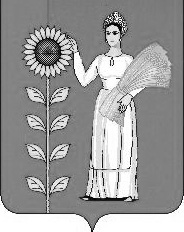 